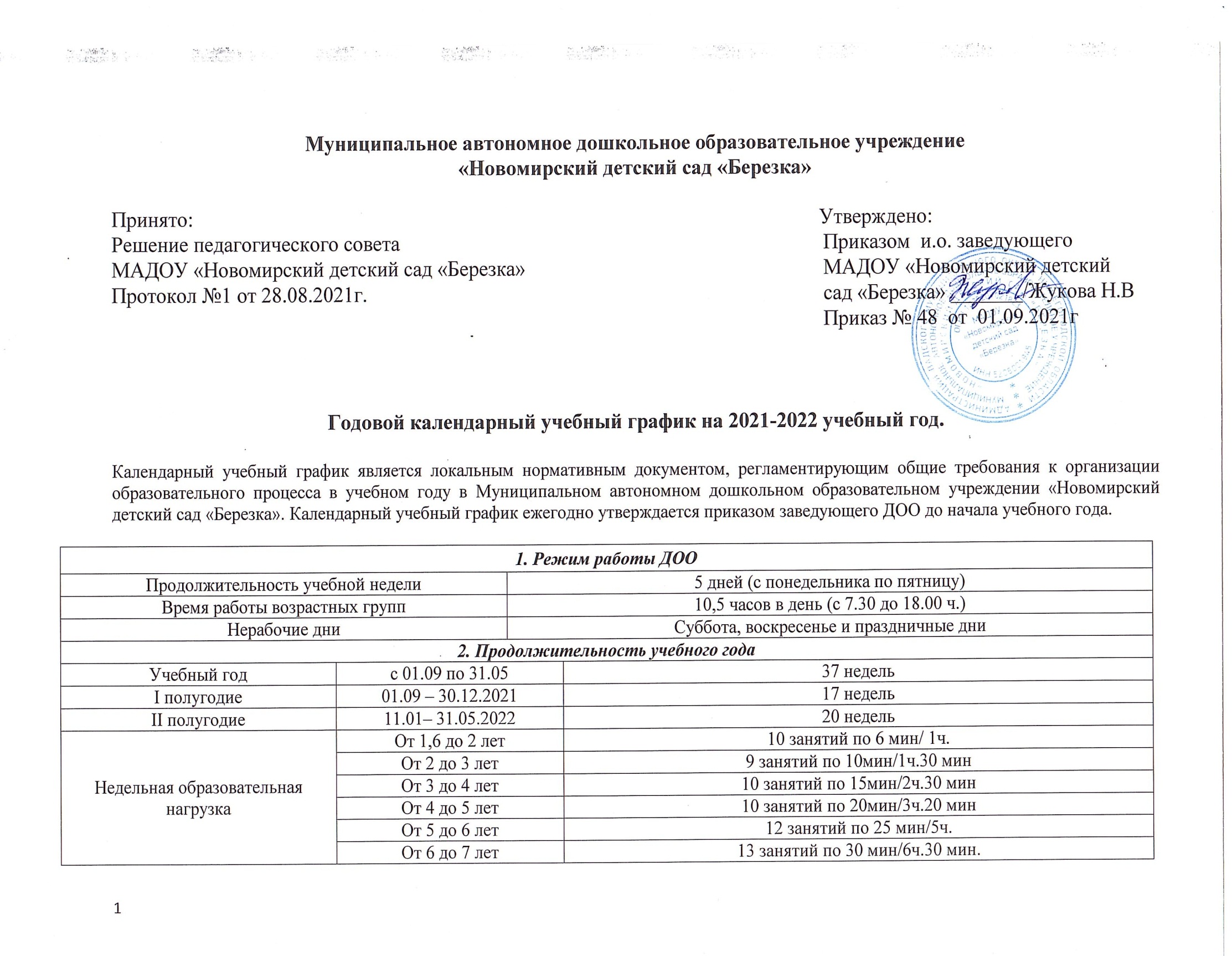 3. Мероприятия, проводимые в рамках образовательного процесса3. Мероприятия, проводимые в рамках образовательного процесса3. Мероприятия, проводимые в рамках образовательного процесса3. Мероприятия, проводимые в рамках образовательного процесса3. Мероприятия, проводимые в рамках образовательного процесса3.1. Оценка индивидуального учета результатов освоения обучающегося Основной образовательной программы МАДОУ «Новомирский детский сад «Березка»:3.1. Оценка индивидуального учета результатов освоения обучающегося Основной образовательной программы МАДОУ «Новомирский детский сад «Березка»:3.1. Оценка индивидуального учета результатов освоения обучающегося Основной образовательной программы МАДОУ «Новомирский детский сад «Березка»:3.1. Оценка индивидуального учета результатов освоения обучающегося Основной образовательной программы МАДОУ «Новомирский детский сад «Березка»:3.1. Оценка индивидуального учета результатов освоения обучающегося Основной образовательной программы МАДОУ «Новомирский детский сад «Березка»:НаименованиеНаименованиеНаименованиеСрокиКоличество днейОформление карт индивидуального учета результатов освоения обучающегося ООП МАДОУ «Новомирский детский сад «Березка» Оформление карт индивидуального учета результатов освоения обучающегося ООП МАДОУ «Новомирский детский сад «Березка» Оформление карт индивидуального учета результатов освоения обучающегося ООП МАДОУ «Новомирский детский сад «Березка» 3-4 неделя мая2 недели (май)3.2. Праздники для воспитанников3.2. Праздники для воспитанников3.2. Праздники для воспитанников3.2. Праздники для воспитанников3.2. Праздники для воспитанниковНаименованиеНаименованиеНаименованиеСроки/ датыСроки/ датыДень знаний День знаний День знаний 1 неделя сентября1 неделя сентябряОсенние ПраздникиОсенние ПраздникиОсенние Праздники4 неделя сентября4 неделя сентябряПраздник ,посвященный Дню материПраздник ,посвященный Дню материПраздник ,посвященный Дню матери4 неделя ноября 4 неделя ноября Новогодние утренникиНовогодние утренникиНовогодние утренники4 неделя декабря4 неделя декабряСпортивный праздник ,посвященный Дню защитника ОтечестваСпортивный праздник ,посвященный Дню защитника ОтечестваСпортивный праздник ,посвященный Дню защитника Отечества3 неделя февраля3 неделя февраляПраздник «8 марта»Праздник «8 марта»Праздник «8 марта»1 неделя марта1 неделя мартаВесенний Праздник Весенний Праздник Весенний Праздник 4 неделя апреля4 неделя апреляПраздник «Салют, Победа!»Праздник «Салют, Победа!»Праздник «Салют, Победа!»2 неделя мая2 неделя маяПраздник для выпускников «Скоро в школу мы пойдем!»Праздник для выпускников «Скоро в школу мы пойдем!»Праздник для выпускников «Скоро в школу мы пойдем!»5 неделя мая5 неделя мая4. Каникулярное время, праздничные (нерабочие) дни4. Каникулярное время, праздничные (нерабочие) дни4. Каникулярное время, праздничные (нерабочие) дни4. Каникулярное время, праздничные (нерабочие) дни4. Каникулярное время, праздничные (нерабочие) дни4.1. Каникулы4.1. Каникулы4.1. Каникулы4.1. Каникулы4.1. КаникулыСроки датыКоличество каникулярных недель/ праздничных днейКоличество каникулярных недель/ праздничных днейКоличество каникулярных недель/ праздничных днейЗимние каникулы30.12.2021 – 10.01.2022г10 дней10 дней10 днейЛетние каникулы01.06.2022 – 31.08.2022г13 недель13 недель13 недель4.2 . Праздничные (нерабочие) дни4.2 . Праздничные (нерабочие) дни4.2 . Праздничные (нерабочие) дни4.2 . Праздничные (нерабочие) дни4.2 . Праздничные (нерабочие) дниДень народного единства ; Новогодние каникулы ;День защитника Отечества; Международный женский деньПраздник весны и трудаДень Победы ;День РоссииДень народного единства ; Новогодние каникулы ;День защитника Отечества; Международный женский деньПраздник весны и трудаДень Победы ;День РоссииДень народного единства ; Новогодние каникулы ;День защитника Отечества; Международный женский деньПраздник весны и трудаДень Победы ;День РоссииДень народного единства ; Новогодние каникулы ;День защитника Отечества; Международный женский деньПраздник весны и трудаДень Победы ;День РоссииДень народного единства ; Новогодние каникулы ;День защитника Отечества; Международный женский деньПраздник весны и трудаДень Победы ;День России